     SPOTKANIE INTEGRACYJNE DLA NASZYCH UCZNIÓW                                                     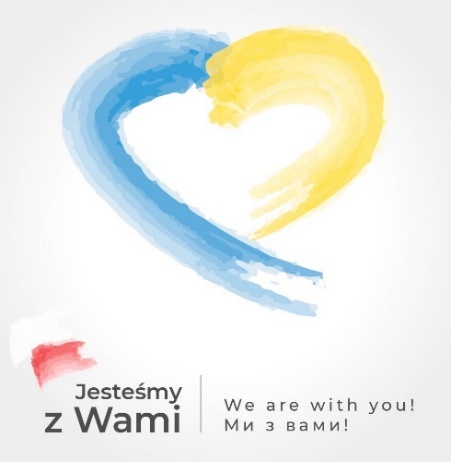                                       Z UKRAINY I BIAŁORUSIW dniu 24 marca 2022 odbyło się w naszej szkole spotkanie integracyjne dla naszych uczniów z Ukrainy i Białorusi.Poniżej zamieszczamy główne punkty tego spotkania i reportaż zdjęciowy:Hymn Ukrainy Polska wersja hymnu Ukrainy   Słowo naszej Pani Dyrektor Małgorzaty SupłatPiosenka „Podaj rękę Ukrainie” z premiery na Majdanie w 2014 r. Przedstawienie się naszych uczniów z Ukrainy i BiałorusiGra integracyjna, rozmowy, poczęstunekSłowo Przewodniczącej Samorządu Uczniowskiego naszej szkoły.Zob. zdjęcia poniżej.Bardzo dziękujemy uczennicom kl. 3p_C,a szczególnie Alicji Fliszkiewicz, Natalii Szymkowiak, Emilii Zawrzykraj i Mai Kołodziejczak,                                                  za organizację spotkania oraz wszystkim za udział w tym wydarzeniu.                                                                                              prof.  Iwona Płocińska – wychowawczyni klasy 3p_CPowitanie naszych uczniów z Ukrainy  i Białorusi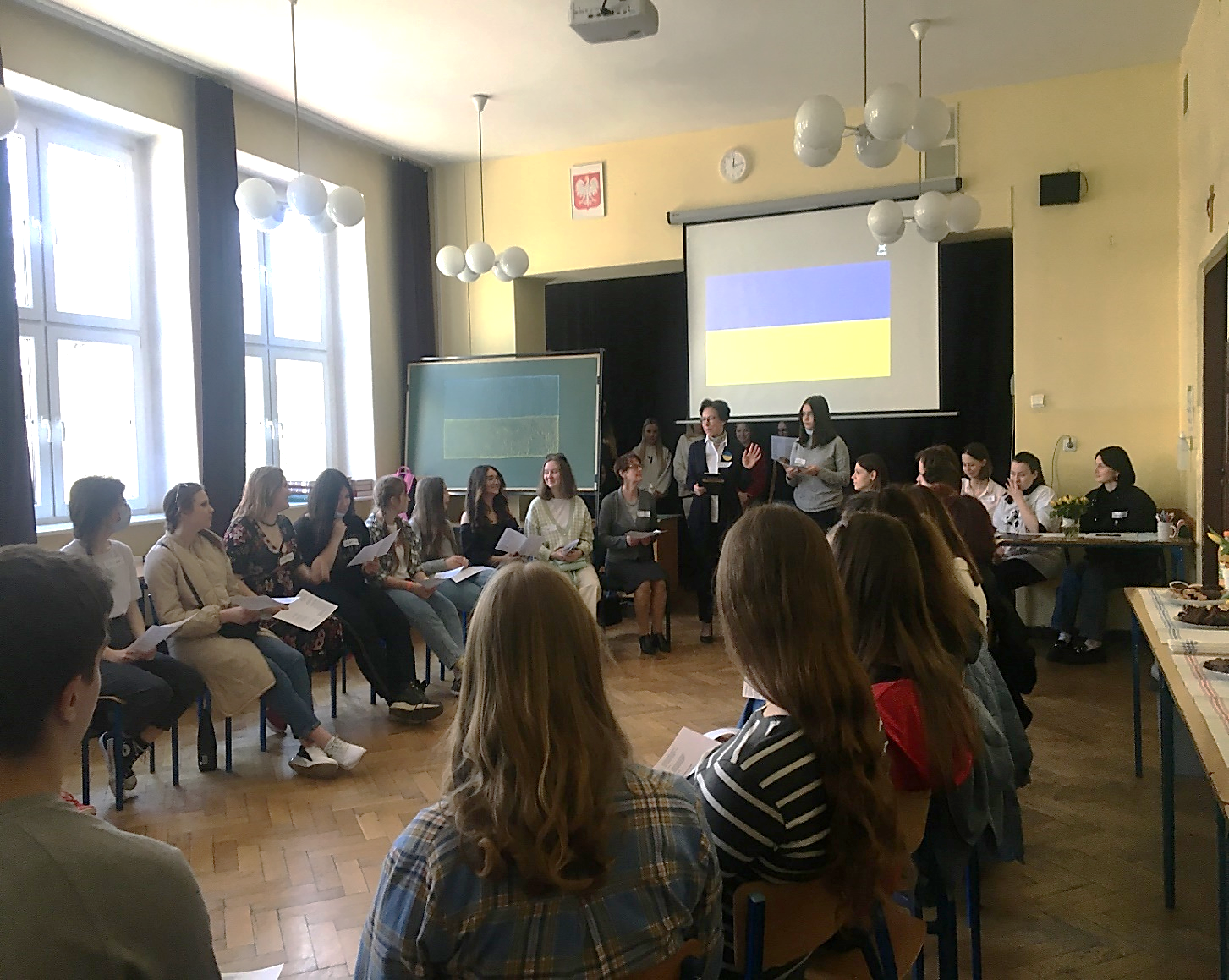 Słowo Pani Dyrektor Małgorzaty Supłat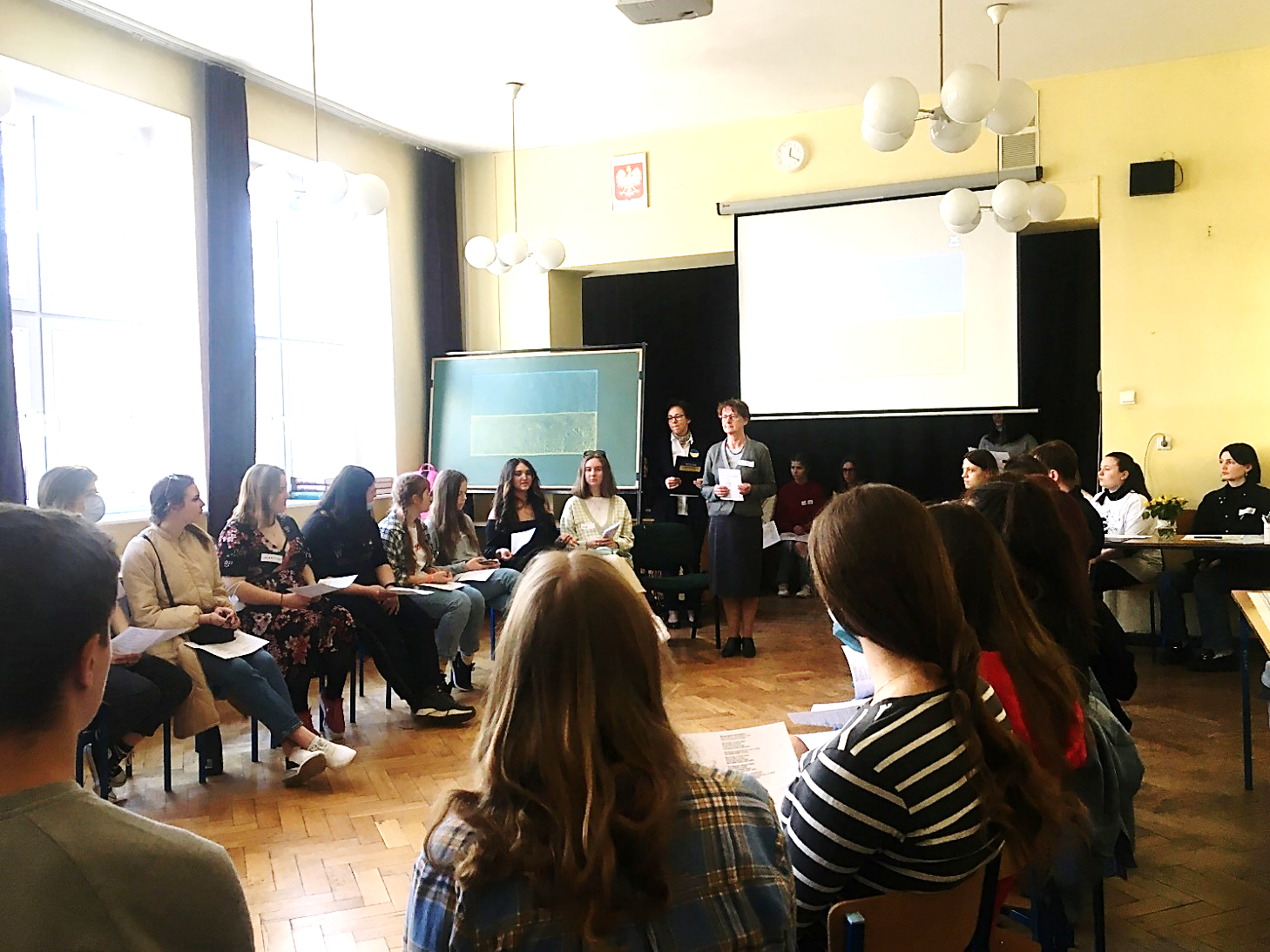 „Podaj rękę Ukrainie” – piosenka zespołu „Taraka” - muzyków z Polski, Białorusi i Ukrainy -                      wykonana na kijowskim Majdanie 1.02.2014 r. 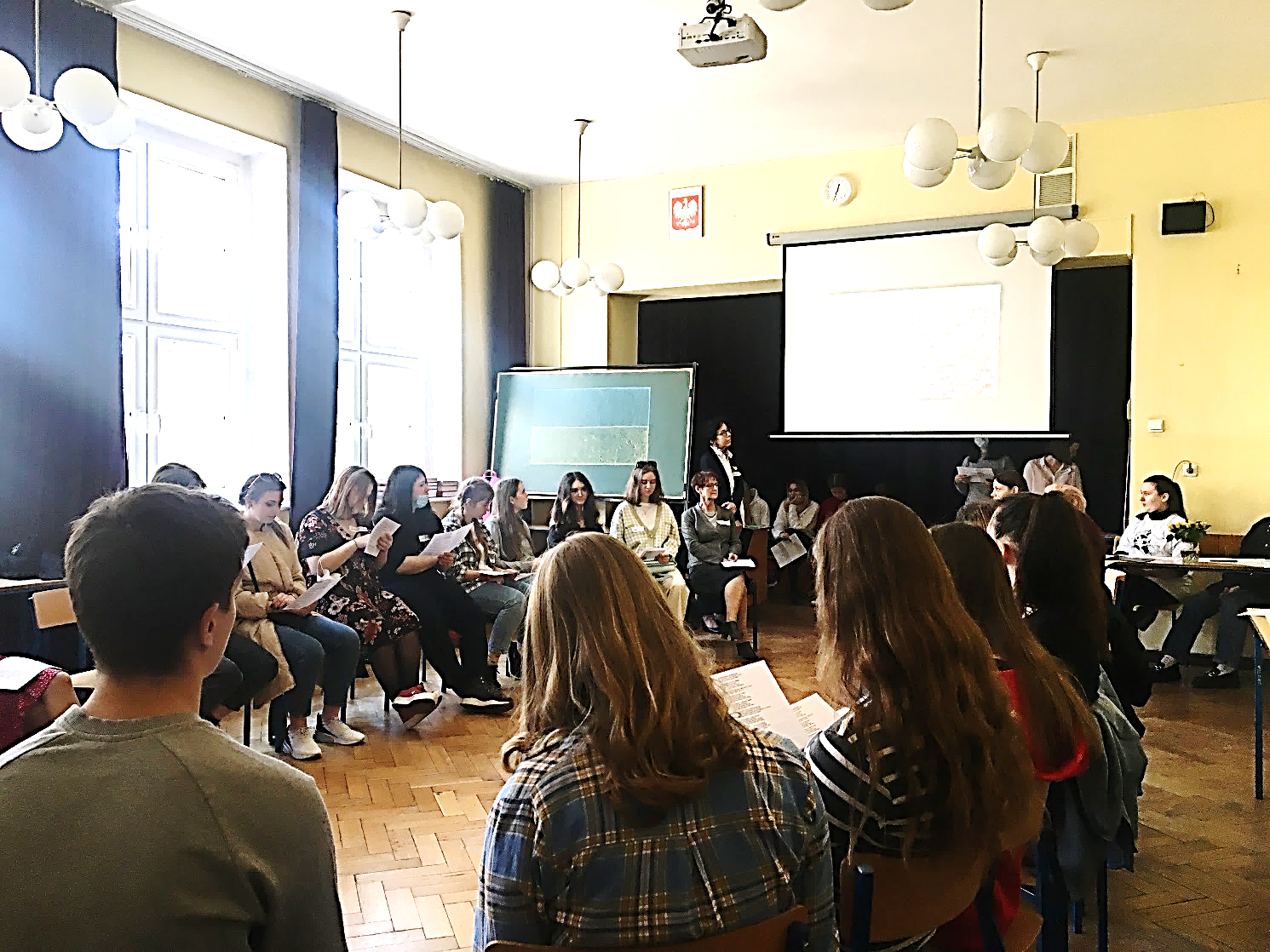 Przedstawienie się naszych uczniów z Ukrainy i Białorusi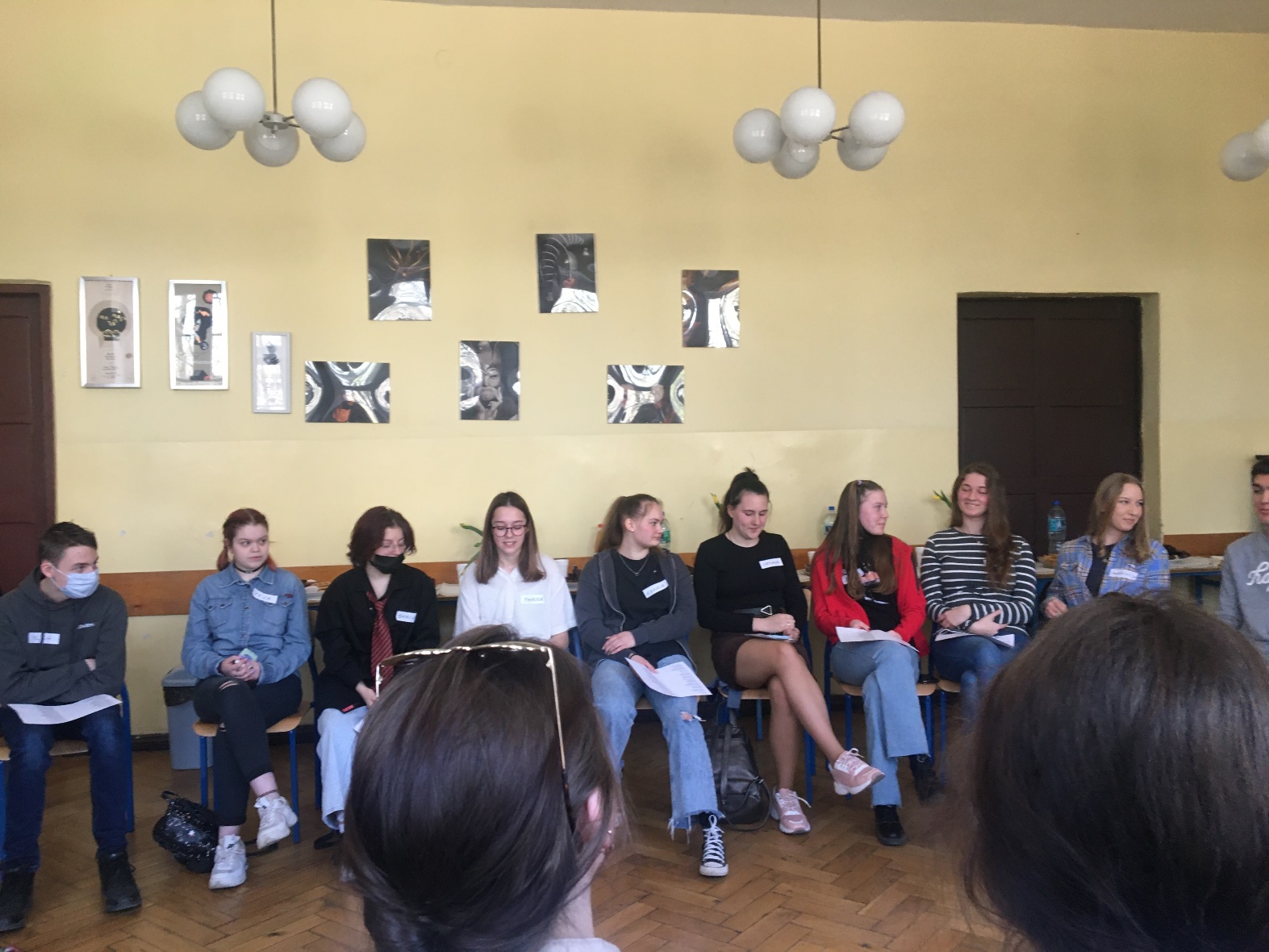 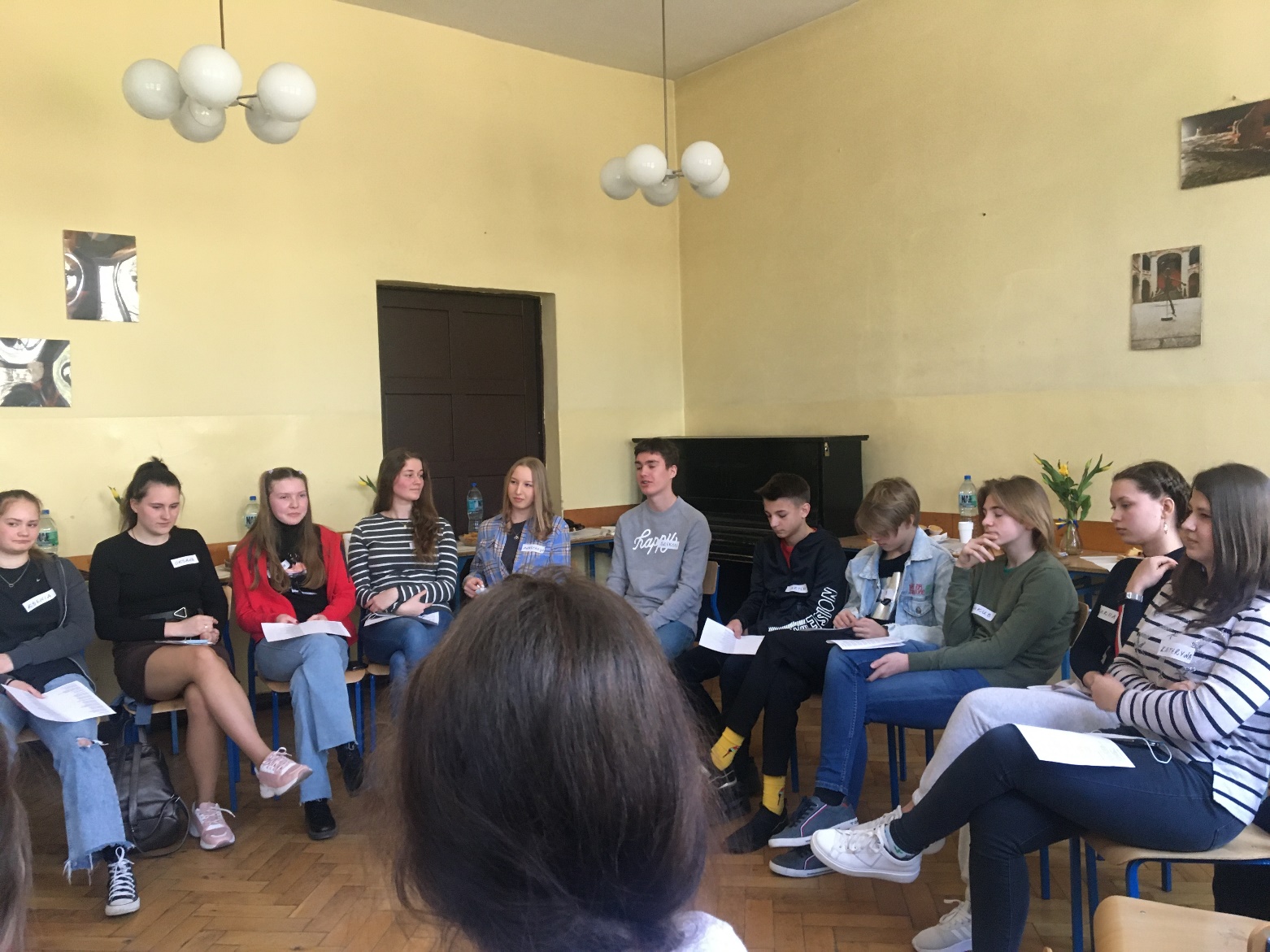 Gra integracyjna, rozmowy, poczęstunek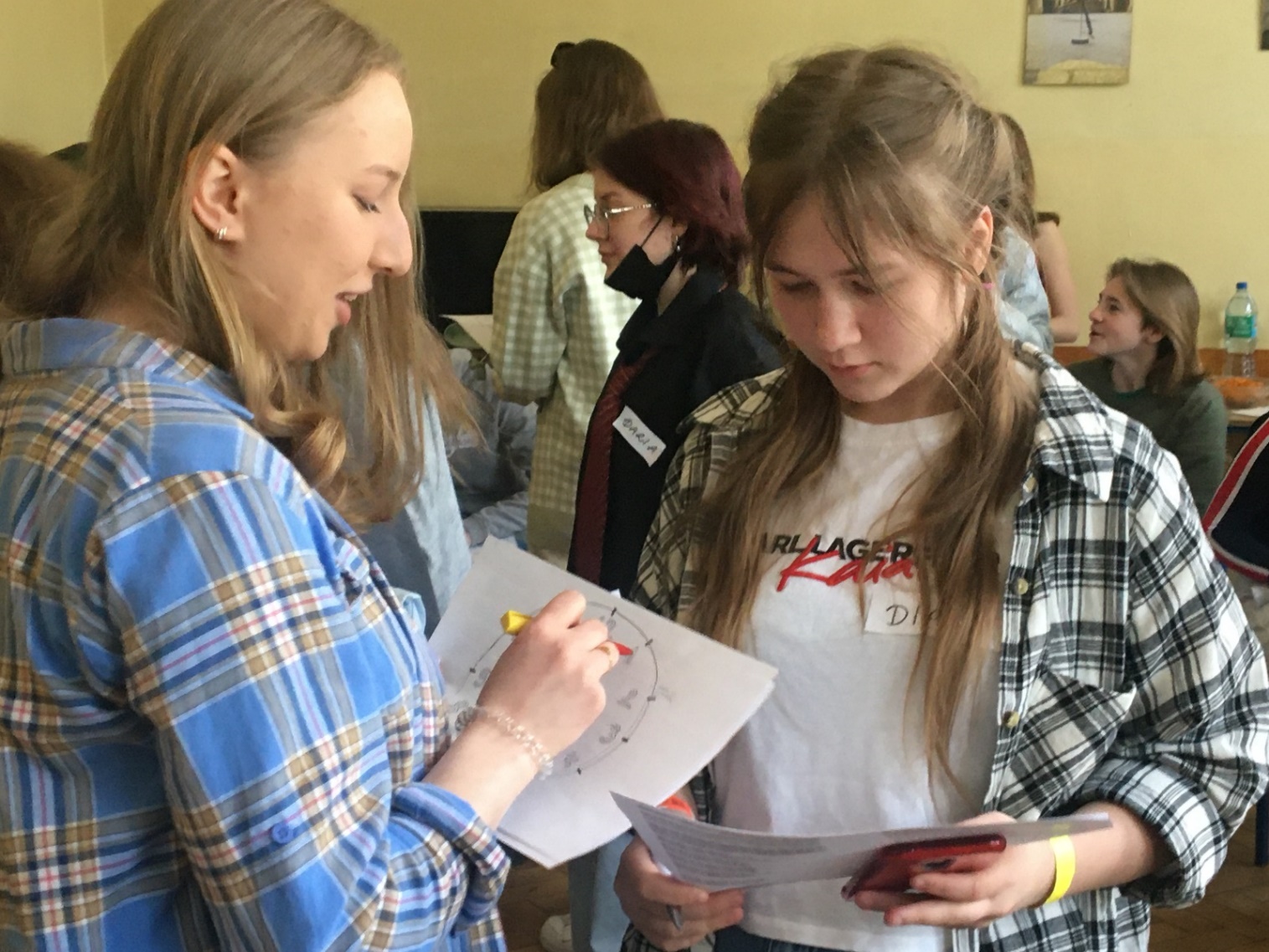 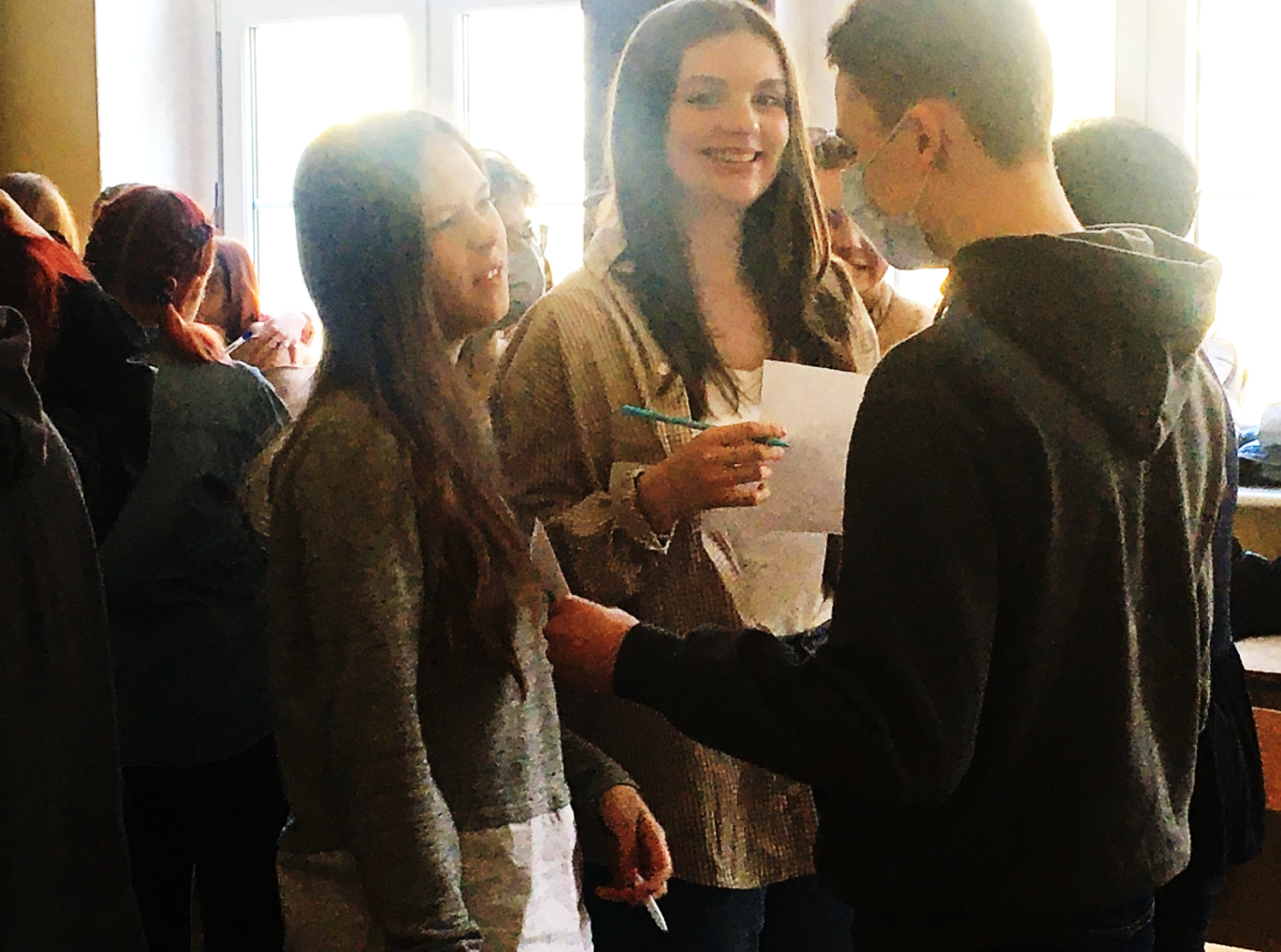 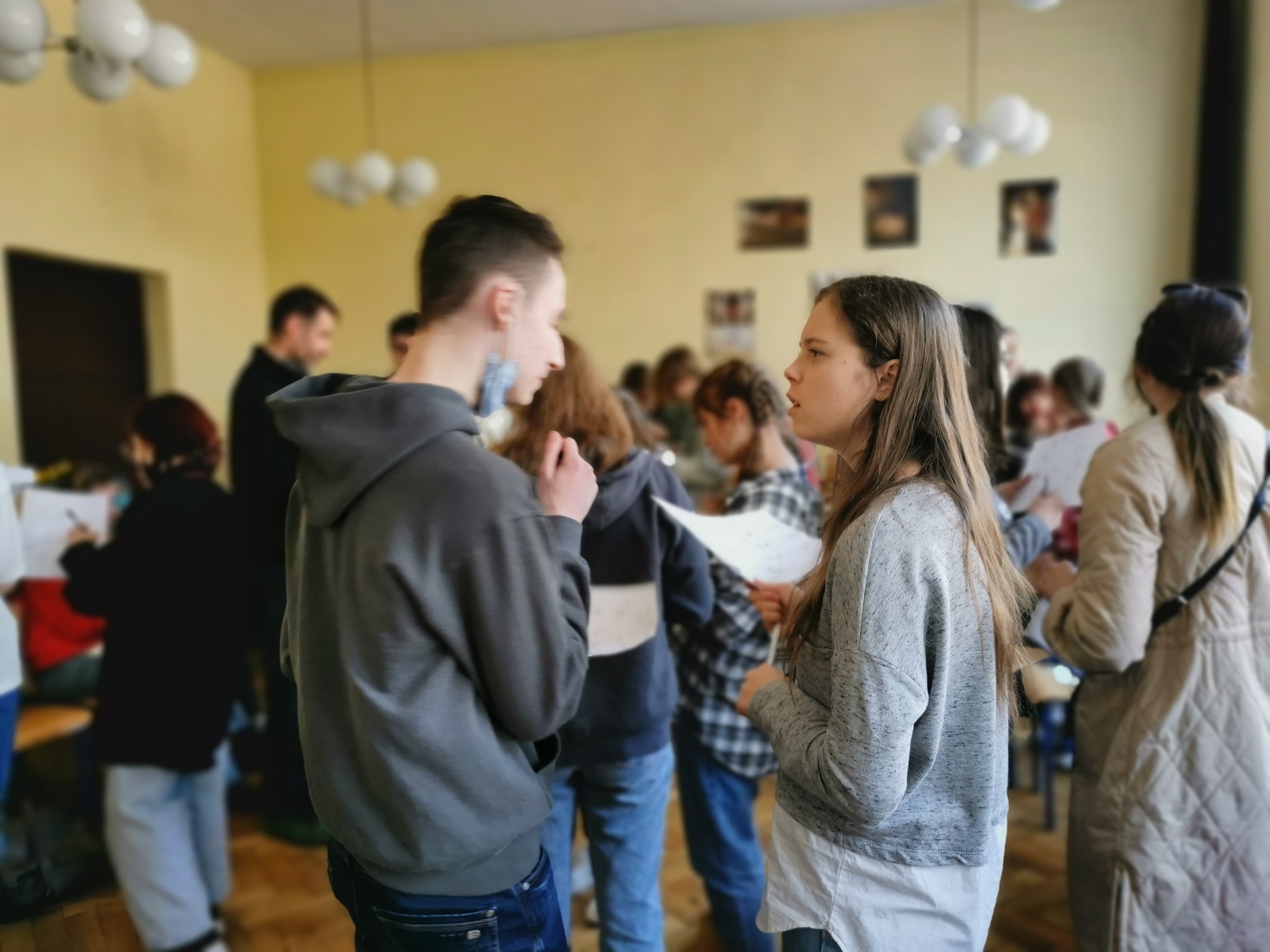 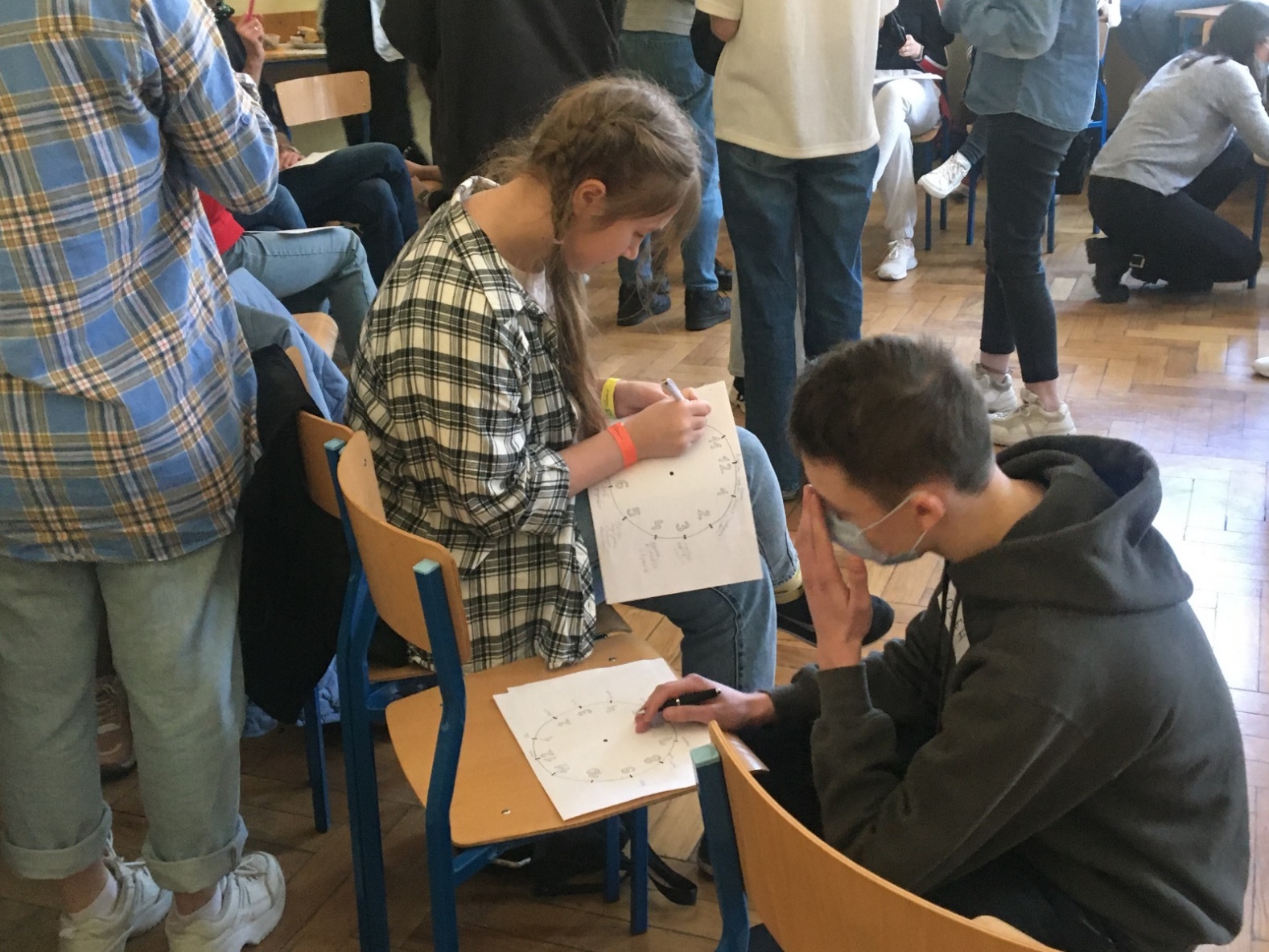 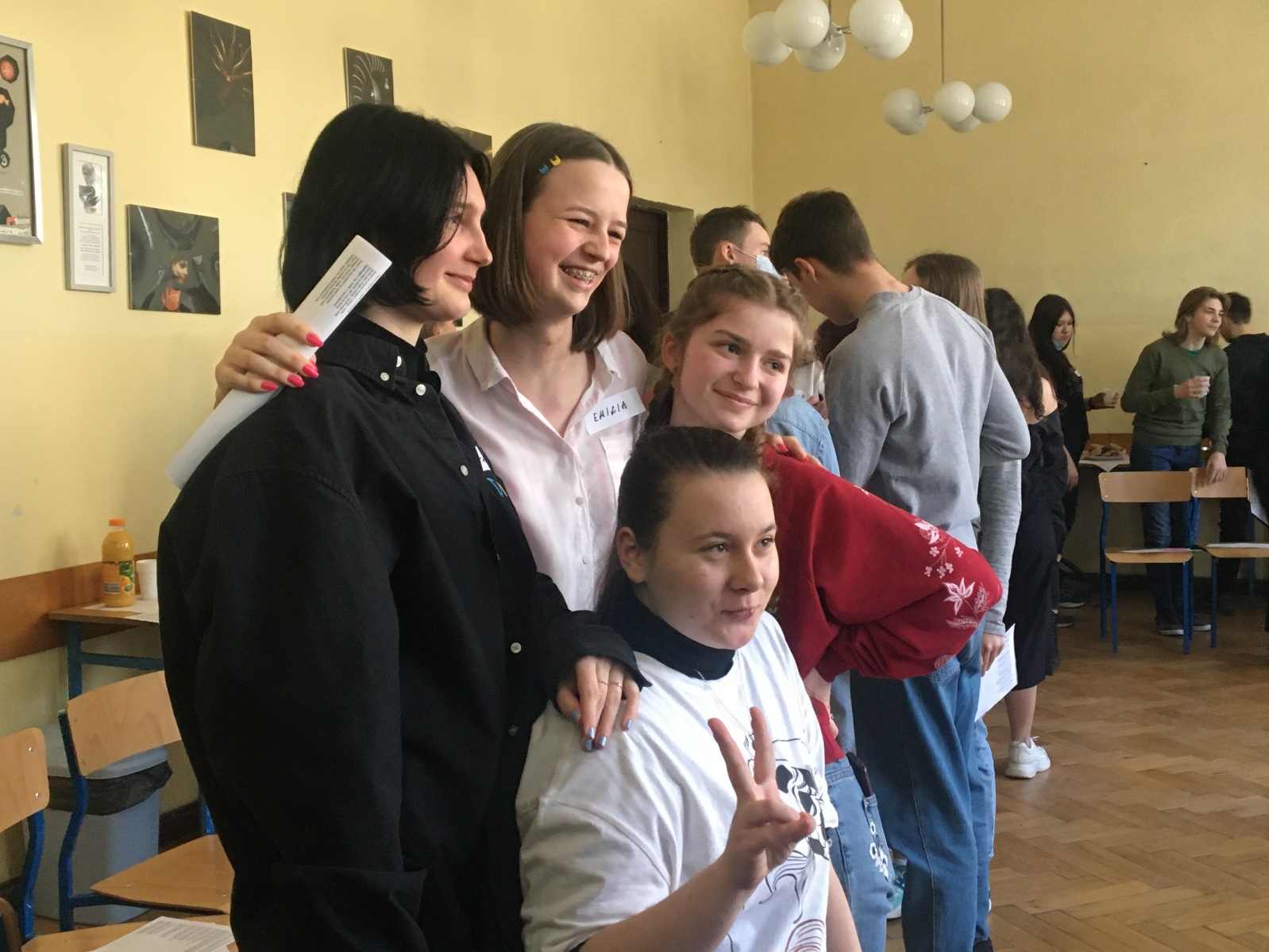 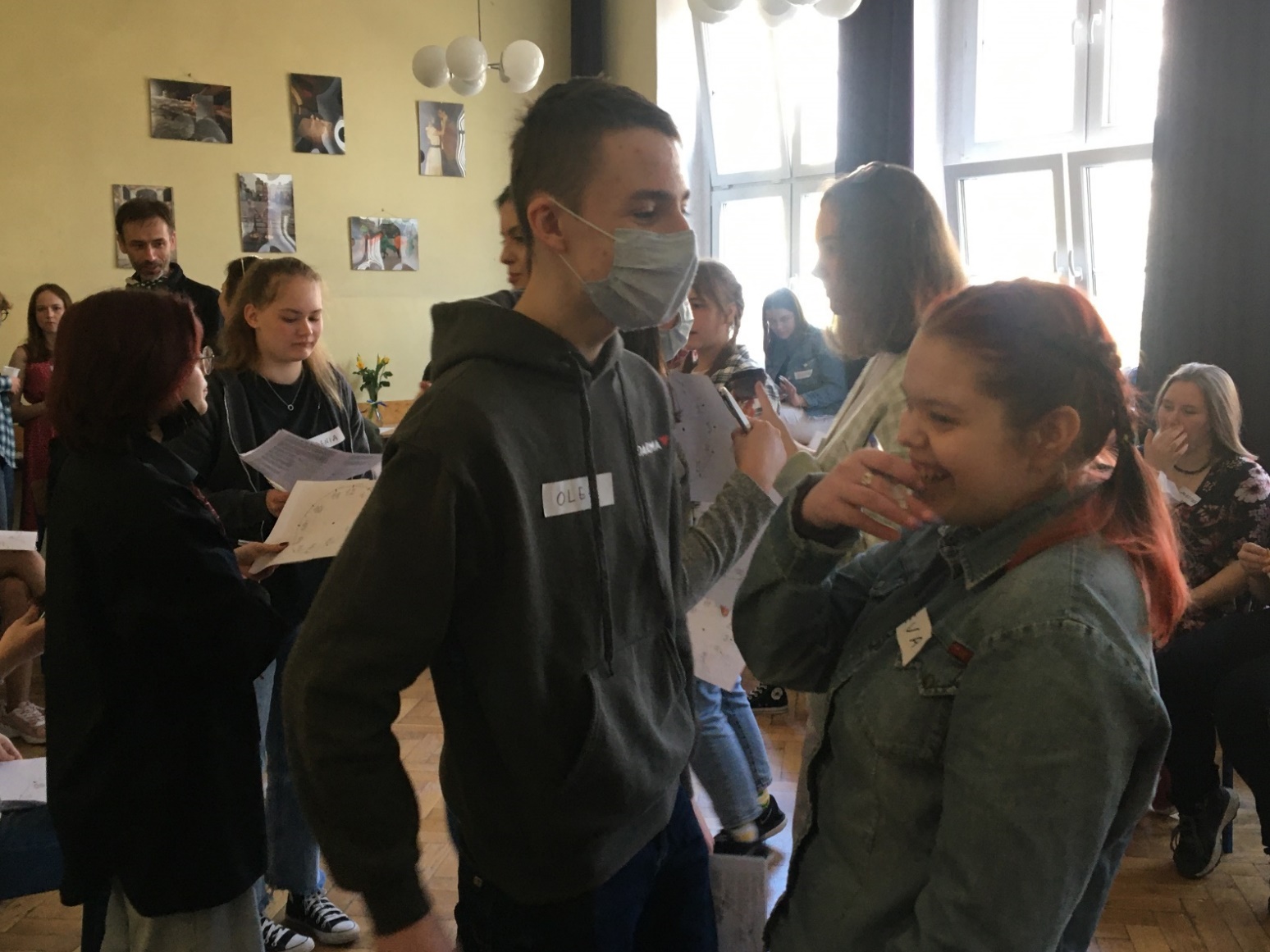 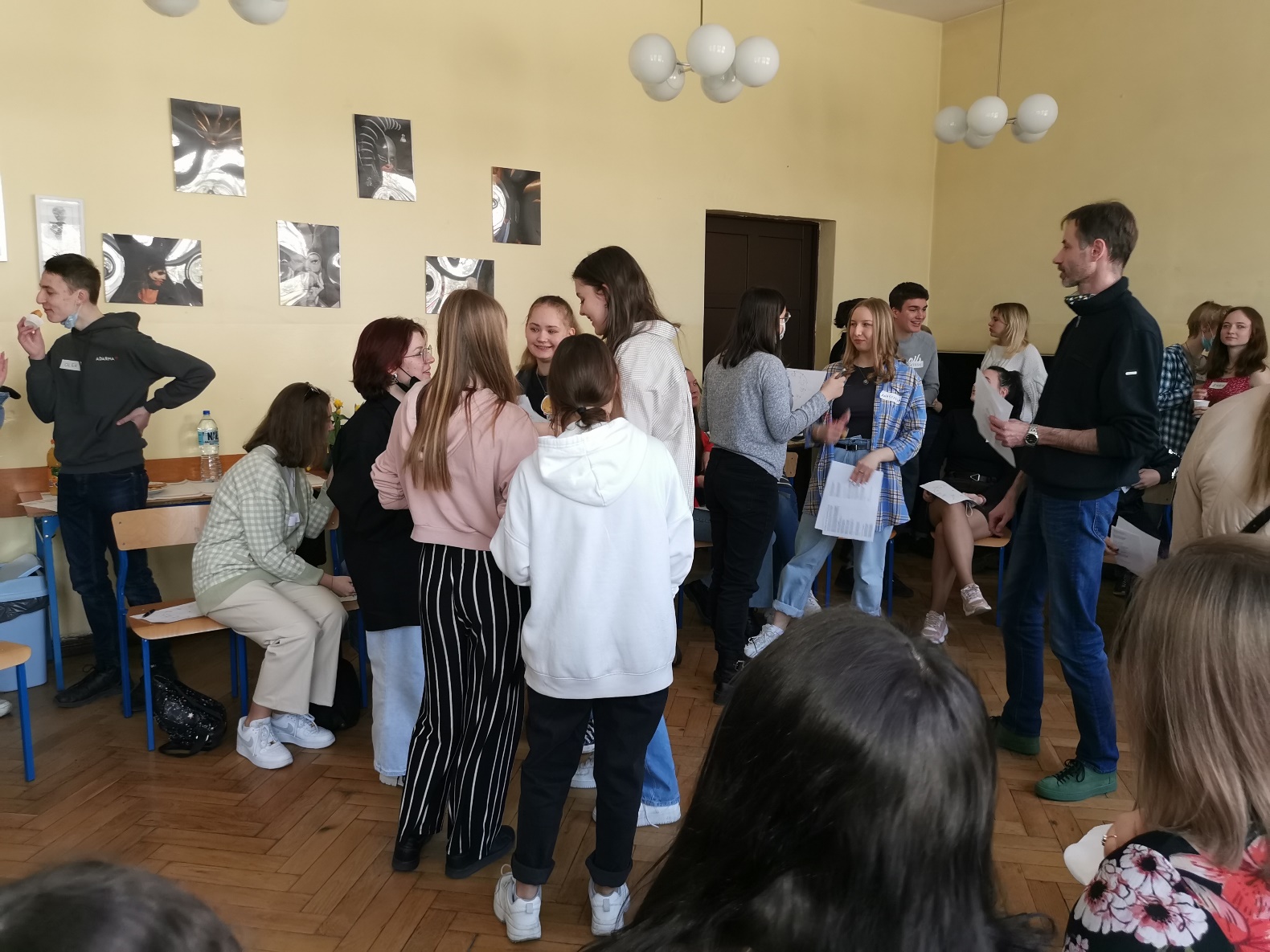 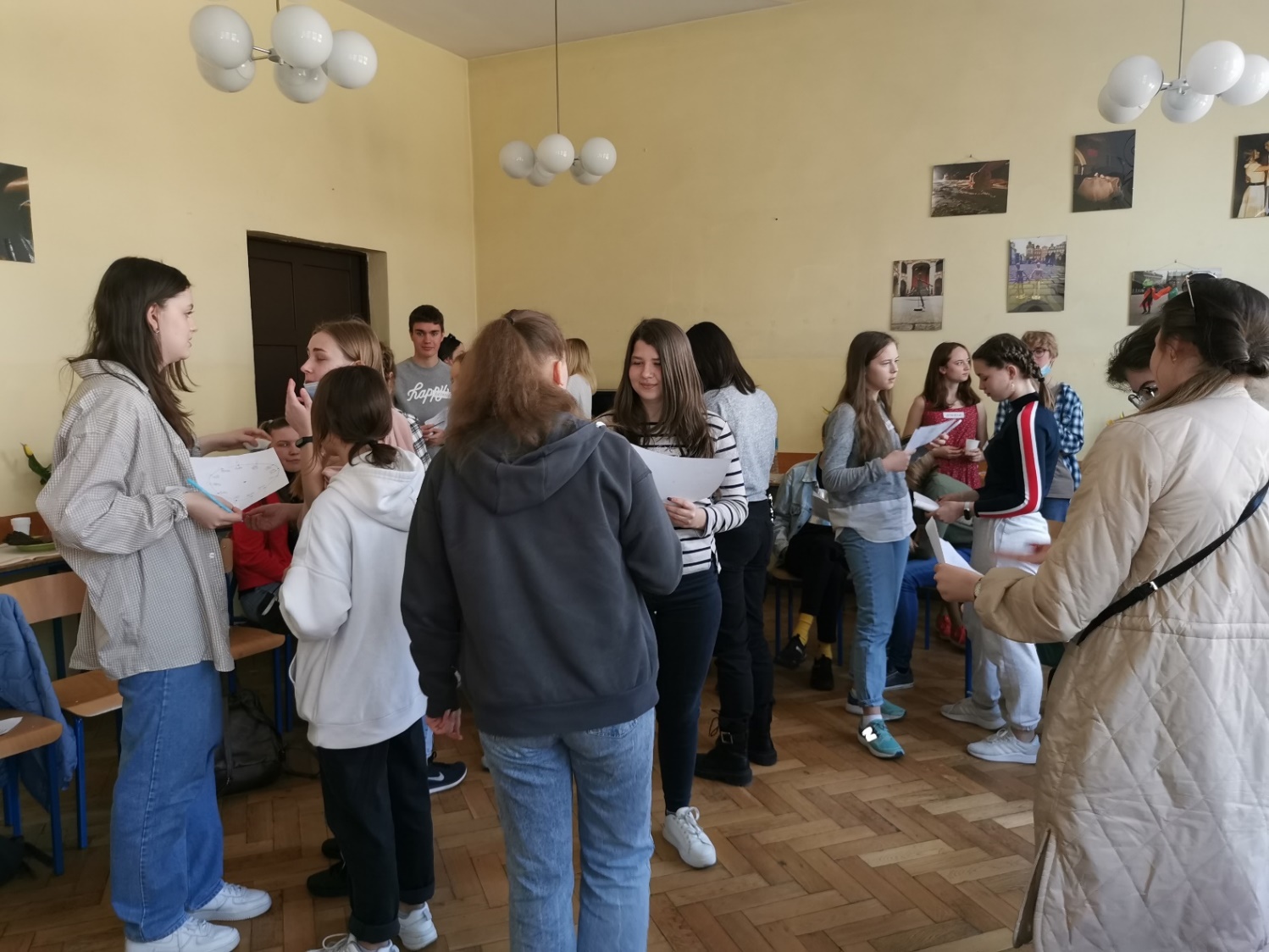 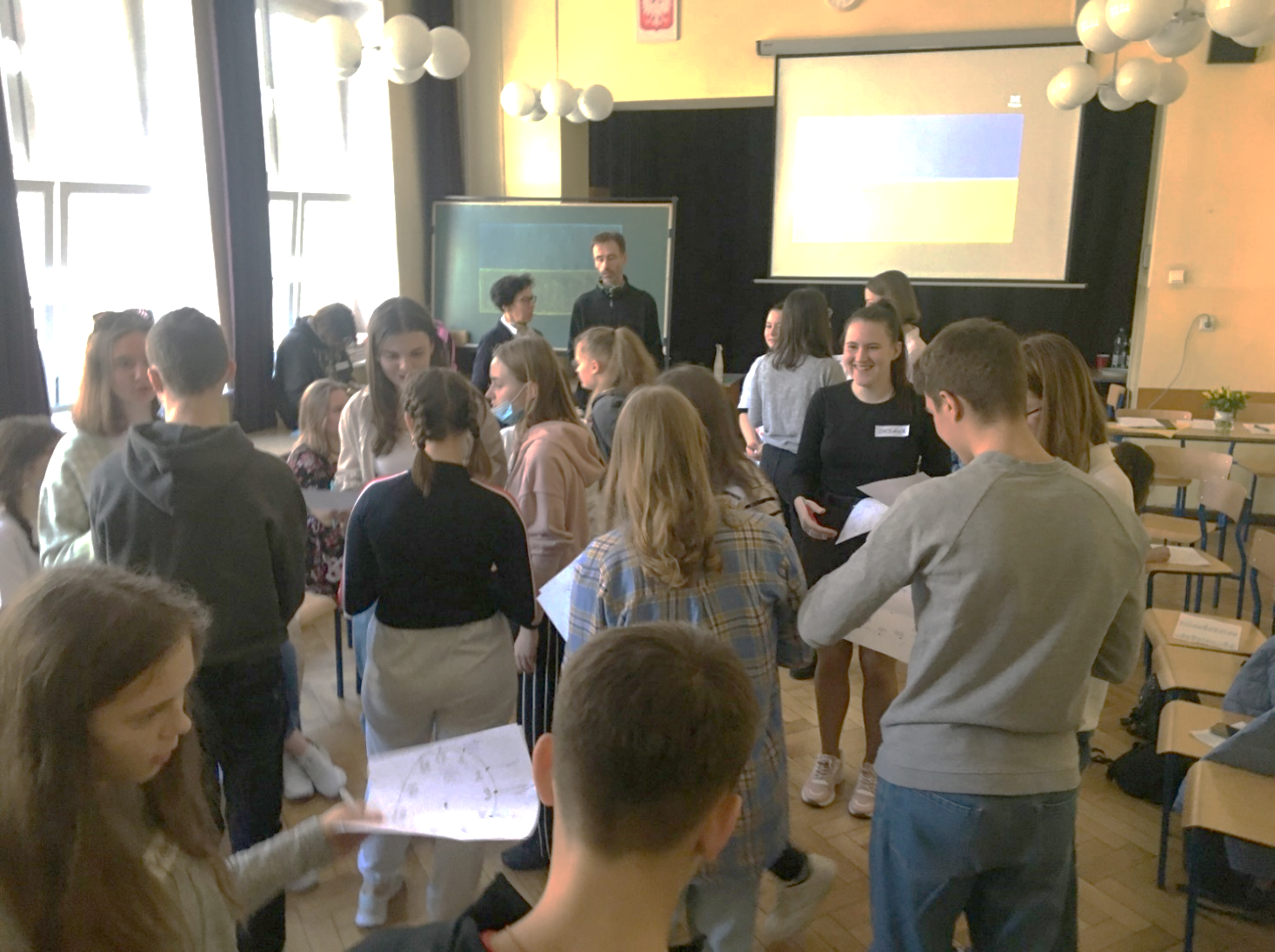 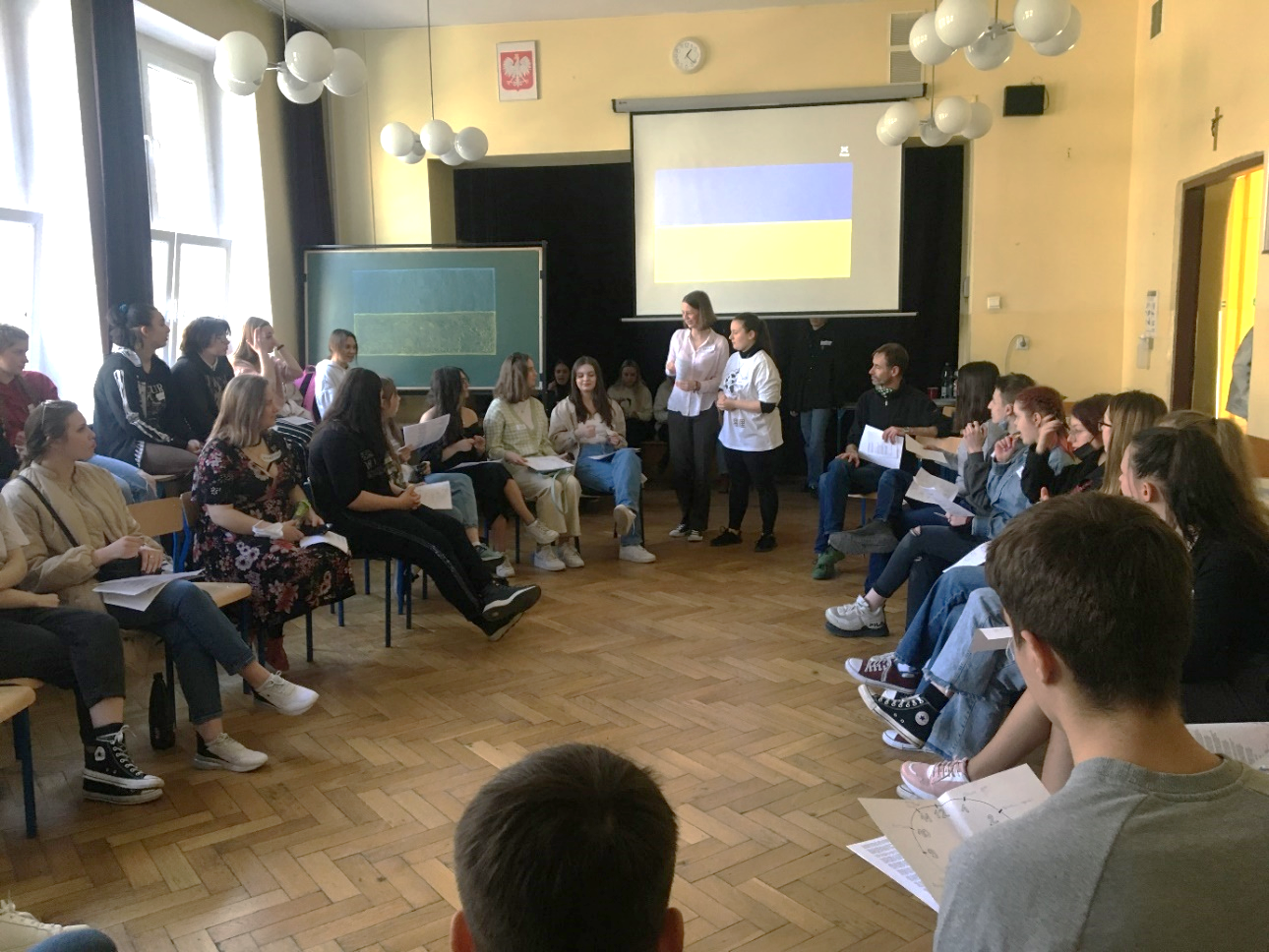 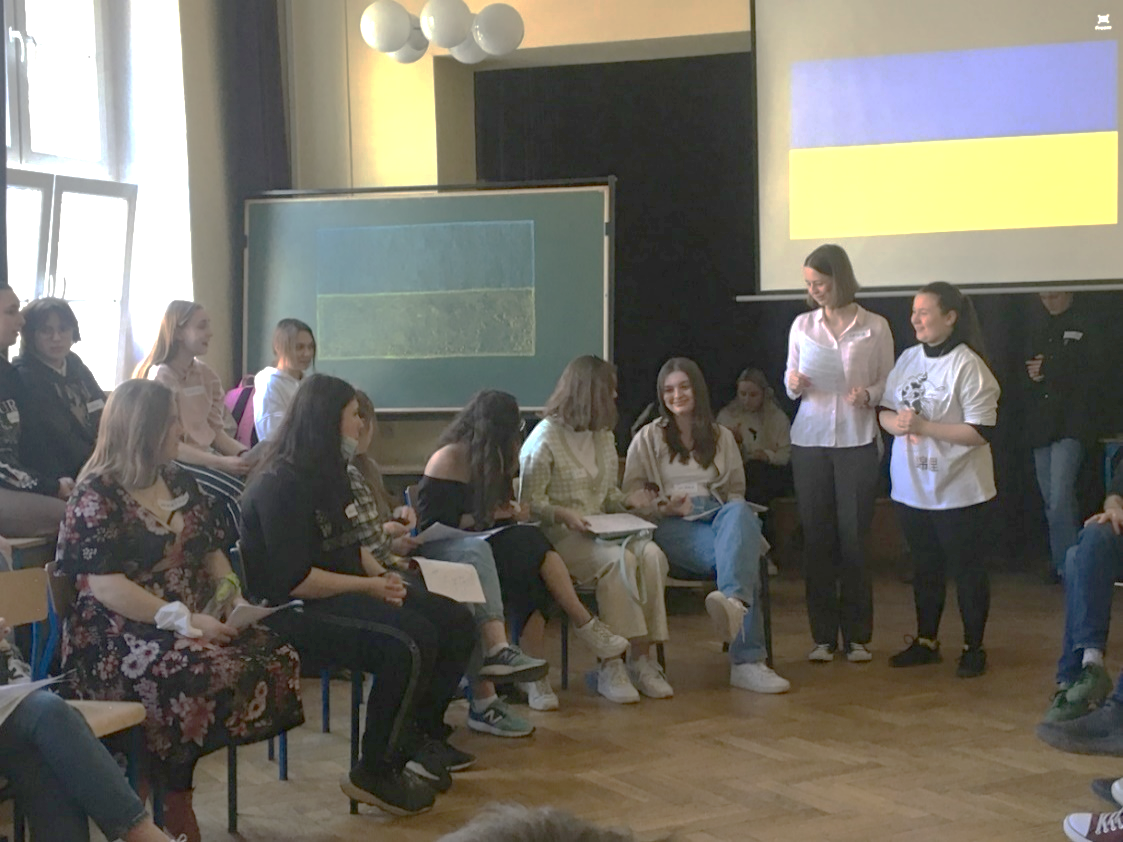 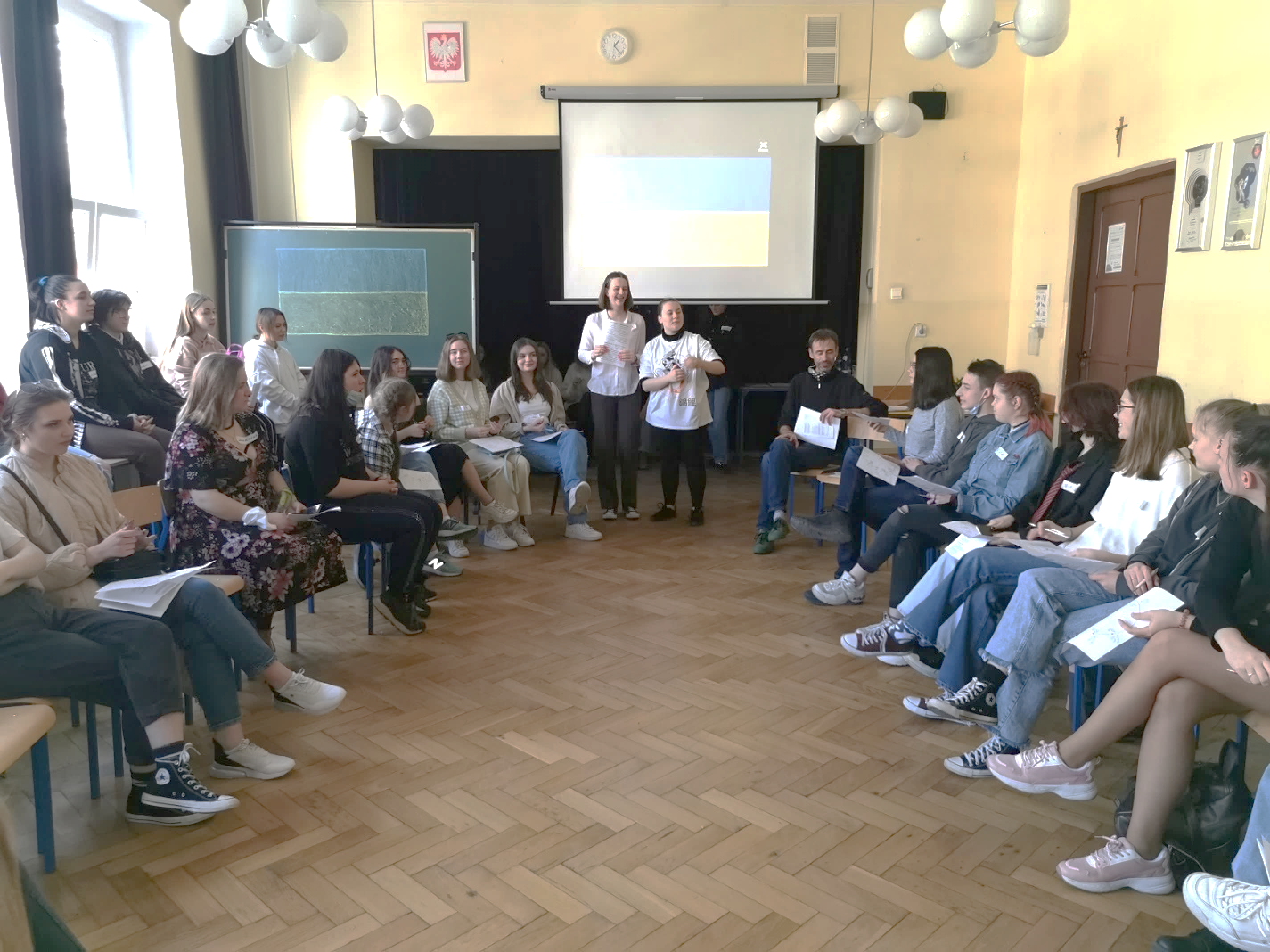 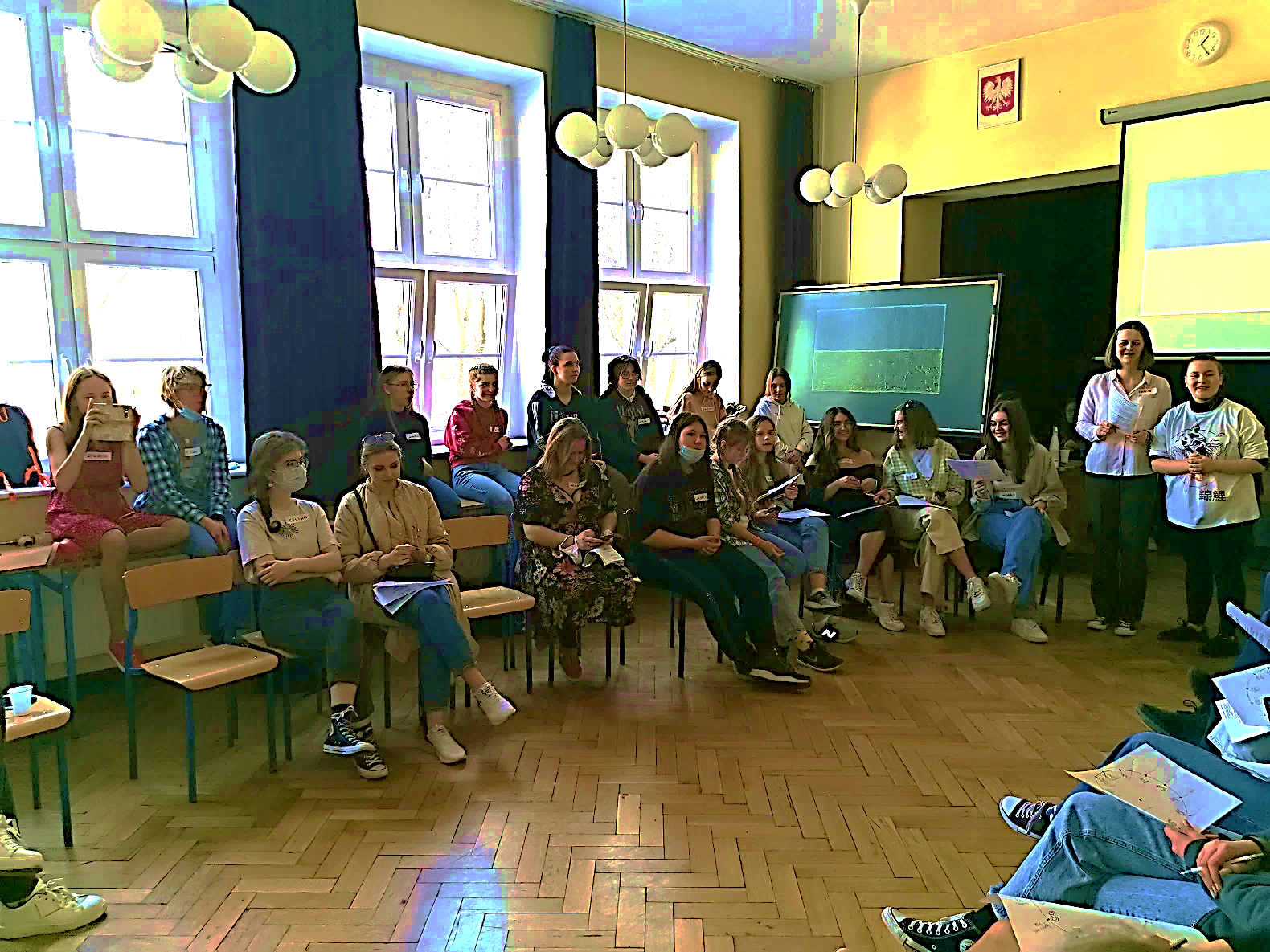 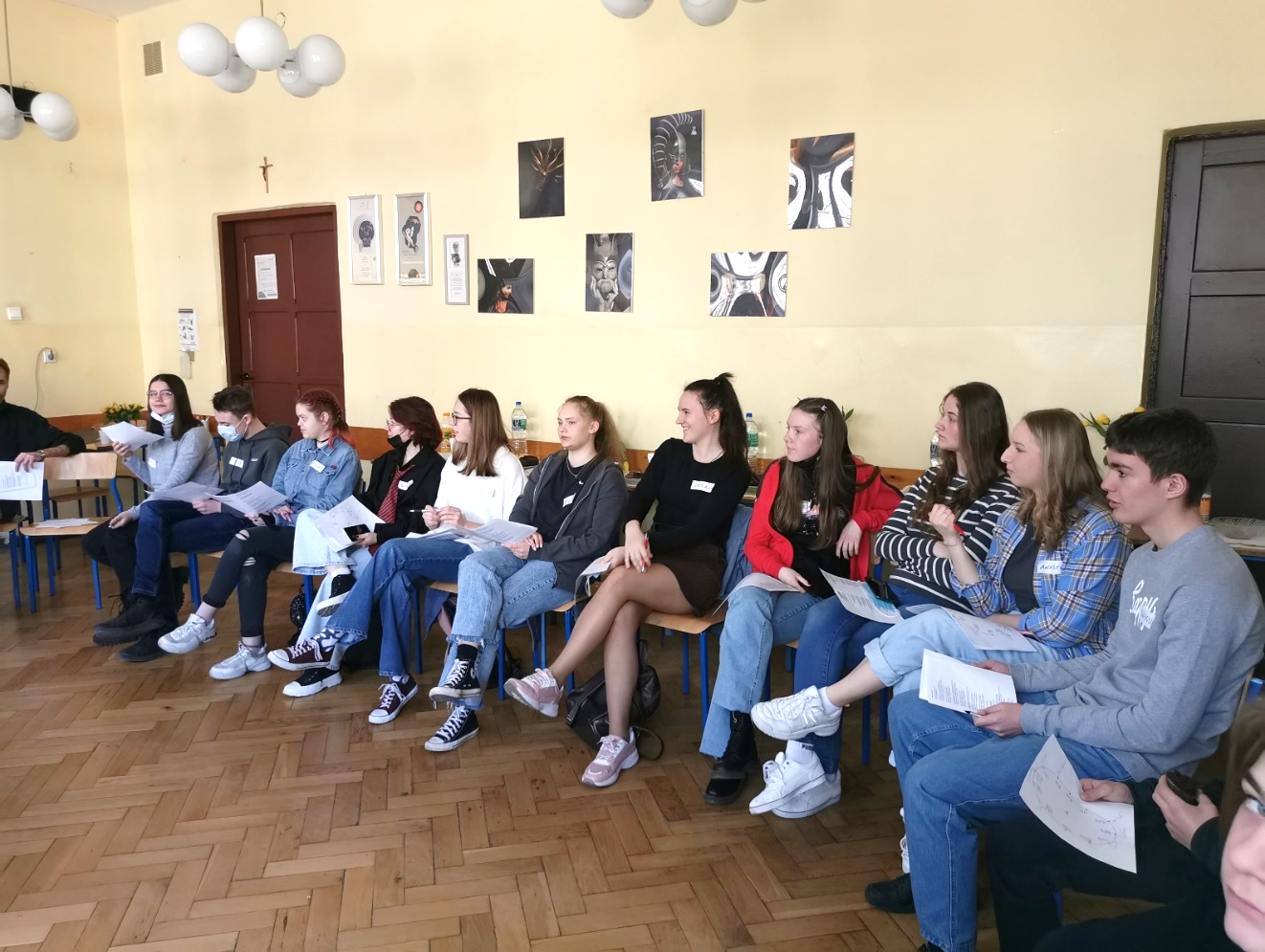 Słowo Przewodniczącej Samorządu Uczniowskiego naszej szkoły  - Marii Kuchnowskiej – zaproszenie do udziału w spotkaniach Samorządu Uczniowskiego                                                                       i współtworzenia życia szkolnej społeczności XXV LO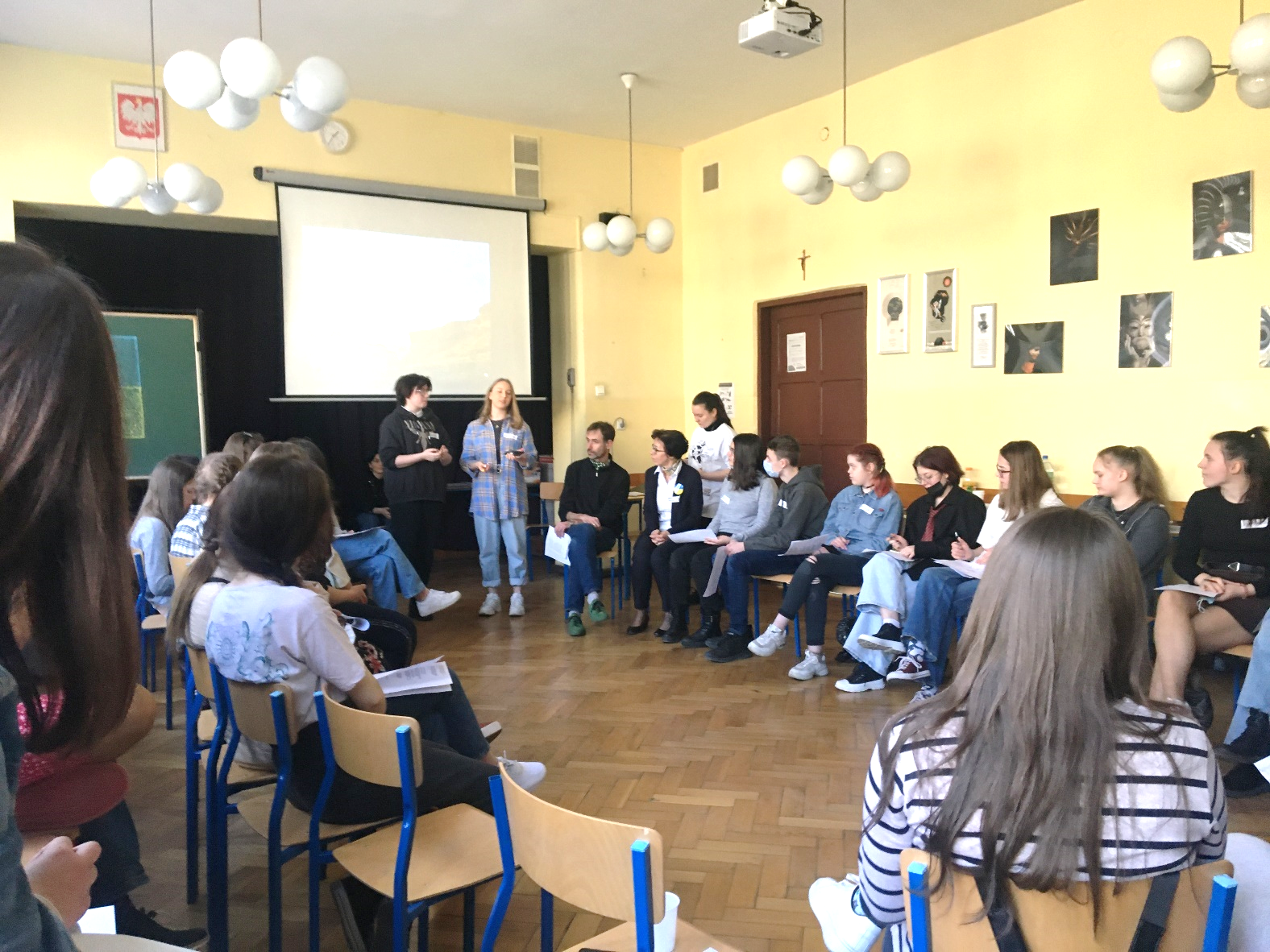 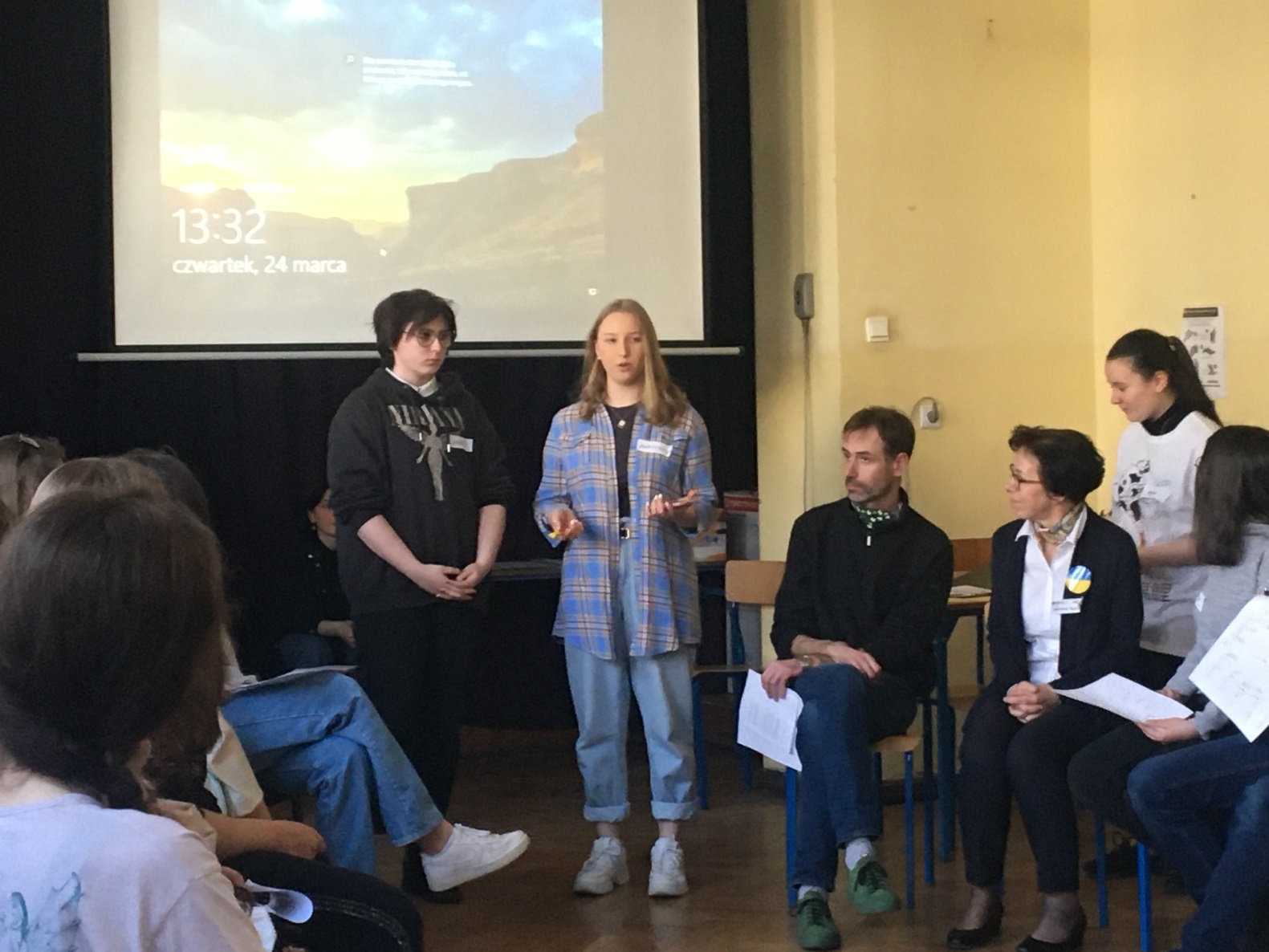 Poznań, 24.03.2022 r.